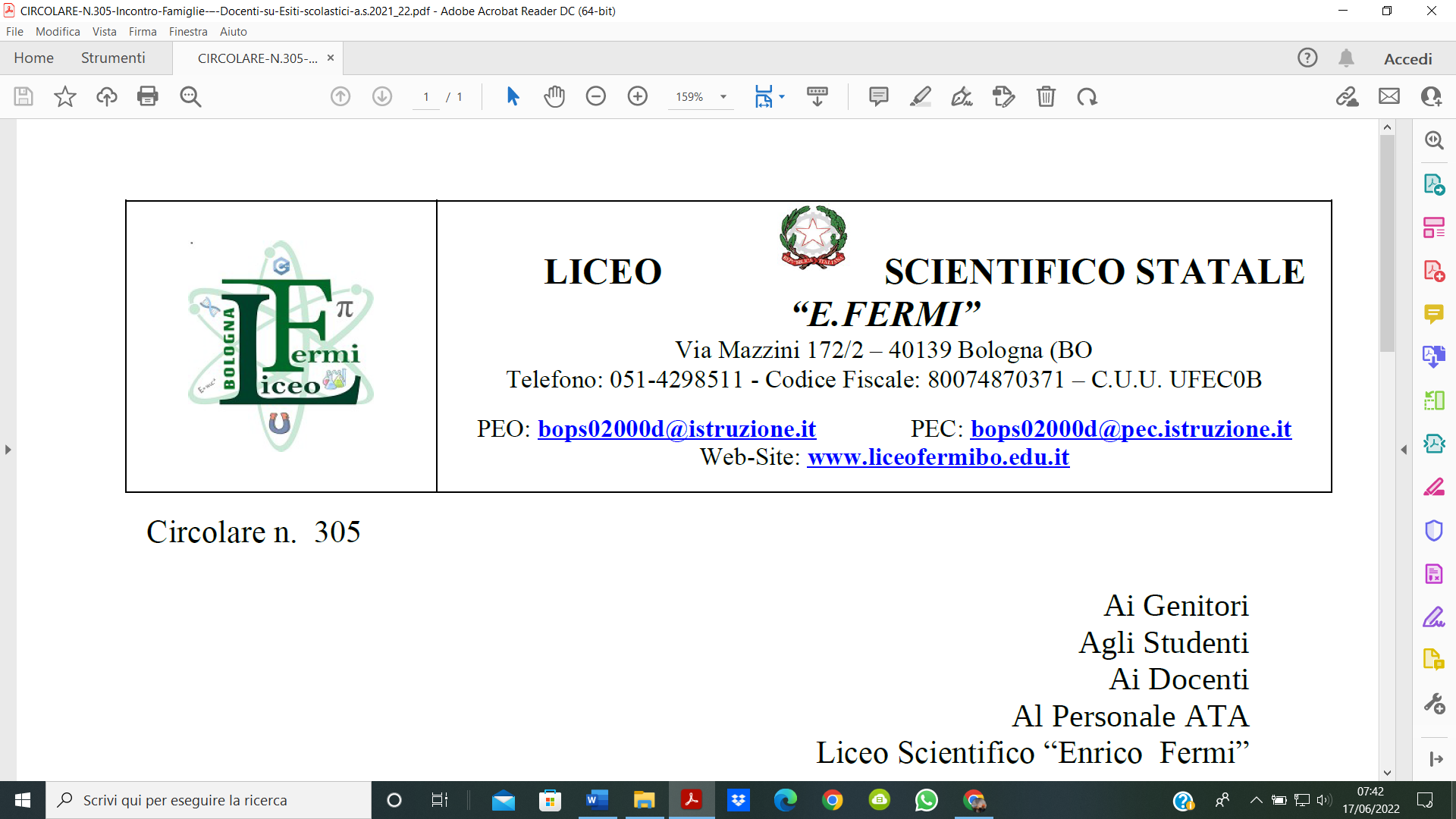 “LAVORO ESTIVO”Si invitano tutti gli studenti a svolgere completamente gli esercizi elencati nella successiva tabella su un apposito quaderno, al fine di poter affrontare bene sia la prova di superamento del debito a settembre che la prova d’ingresso che si terrà il secondo giorno di scuola all’inizio del prossimo a/s. Gli allegati del lavoro estivo sono caricati su Classroom con scadenza al 15 settembre.Auguro a tutti buone vacanze con la lettura consigliata dei seguenti libri:Guido Tonelli Tempo. Il sogno di uccidere ChrónosLuciano Rezzolla L’irresistibile attrazione della gravità. Viaggio alla scoperta dei buchi neriBologna 22.06.2022						Prof Giovanni PettinatoDisciplinaClasseTipologia studenteCompiti dal libro di testoCompiti dal libro di testoFisica3AAmmesso classe successivaProgramma svoltoIn particolare i capitoli sulla conservazione della qdm, urti e dell’energia meccanicaEsercizi dal libro sul capitolo della fluidodinamica.Esercizi indicati negli allegati (solo metà di quelli a due pallini)Fisica3AAmmesso classe successiva con 6*Programma svoltoIn particolare i capitoli sulla conservazione della qdm, urti e dell’energia meccanicaEsercizi dal libro sul capitolo della fluidodinamica.Esercizi indicati negli allegati (solo quelli a due pallini)